Table 1. Morphological and TUNEL staining findings in the experimental groupTable 2. HSCORE of immunohistochemical staining in experimental groups• Data presented as mean ± standard deviation (min-max), p < 0.001 . ZNS, zonisamide, STM, sulthiam; LCM, lacosamide; CLB, clobazam; RUF, rufinamide. IGF-1, insulin-like growth factor 1; EGF, Epidermal Growth Factor; GDF-9, growth and differentiation factor-9. **, ***, ****, ***** p<0.001; Anova analysis and Cross-Group Posthoc analysis results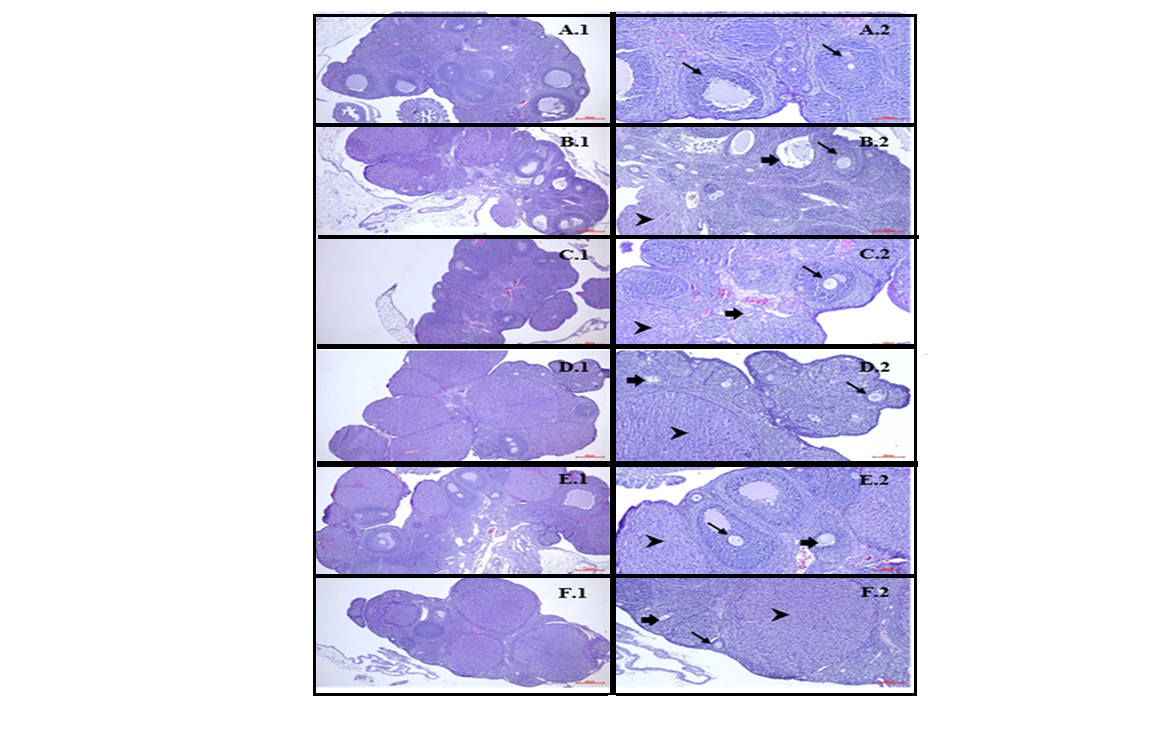 Figure 1: Ovarian hematoxylin-eosin staining. : Corpus Luteum : Atretic follicle, : Healthy follicle.   Control (A), ZNS (B), STM (C), LCM (D), CLB (E), RUF (F).Whole ovarian tissue (1) (x40) Bar = 30μm, (2) (X100) Bar = 200μm.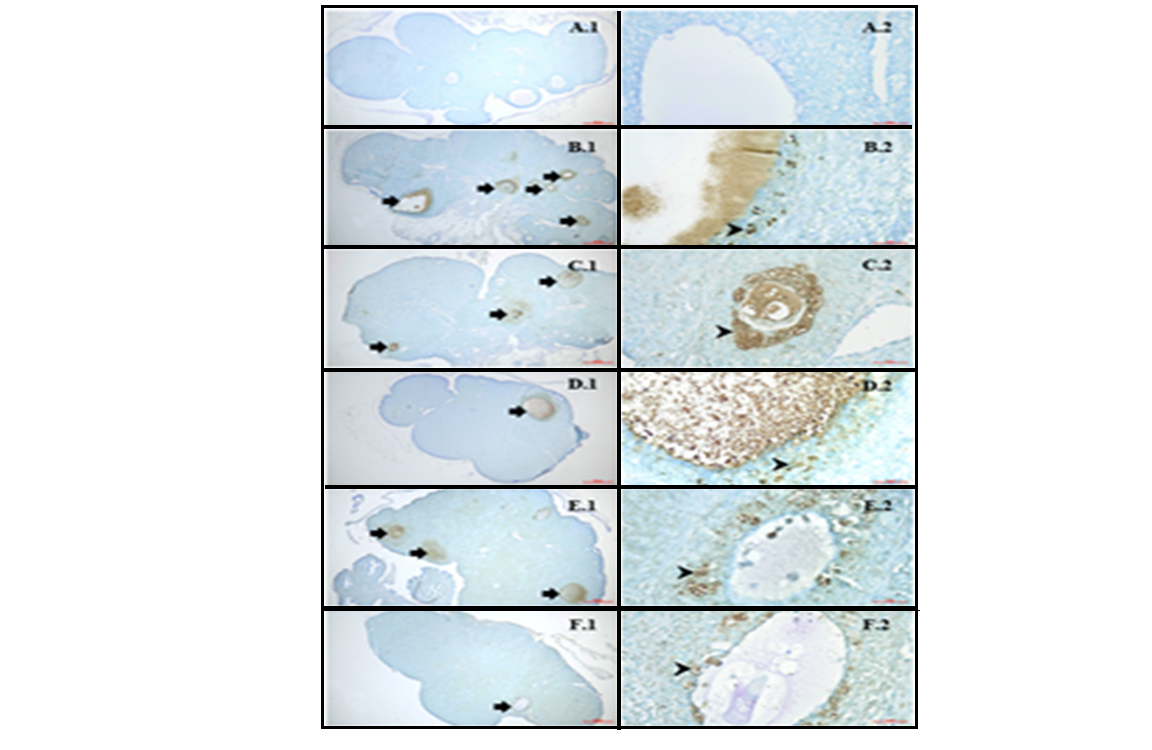 Figure 2: Ovarian Tunnel staining. : Atretic follicle, : Tunnel positive cells. Control (A), ZNS (B), STM (C), LCM(D), CLB (E), RUF (F). Whole ovarian tissue (1) (x40) Bar = 30μm, (2) (X40) Bar = 4μm.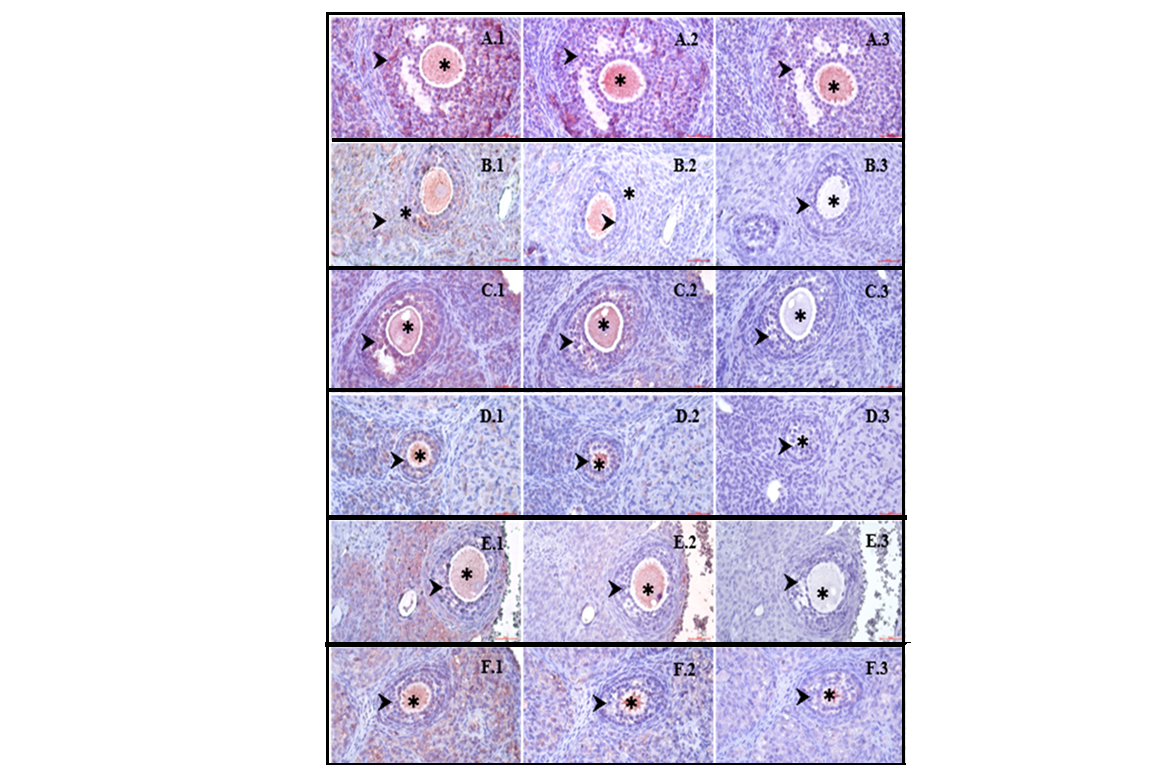 Figure 3: Ovary multilaminar primary follicle immunohistochemistry staining. : oocyte, : Granulosa cells. Control (A), ZNS (B), STM (C), LCM (D), CLB (E), RUF (F). Whole ovarian tissue. EGF (1), IGF-1 (2), GDF-9 (3). (x400) Bar = 4μmGroup 1(Kontrol grubu)Group 2(ZNS)Group 3 (STM)Group 4(LCM)Group 5(CLB)Group 6(RUF)p valueNumber of follicles20,10±1,66(18-23)*7,80±1,93(4-10)*, **12,50±1,58(10-15)*, **, ***16,30±2,31(13-21)*, **,*** ,****12,80 ±2,14(10-16)*, **, ****,*****16,30 ±2,11(14-21)*, **,***,*****p<0,001(*p<0,001**p<0,001***p<0,001****p=0,003*****p=0,003)Number of corpus luteum2,40±1,07(1-4) *8,00±2,11(4-11) *, **, *** ****5,70±1,34    (4-8)       *, **6,70±1,16 (5-8) *5,80±1,03(4-7)*, ***6,00±1,88(4-9)*, ****p<0,001(*p<0,001**P=0,013***p=0,020****p=0,045)TUNEL positive ovarian follicle count1,70± 0,67(1-3)^ 8,80 ± 1,48(7-11)^, ^^, ^^^4,60 ±0,97(3-6)^3,00 ± 1,05(2-5)^^5,40±1,07(4-7)^3,00±1,33(1-5)^^^p<0,001(^p<0,001^^p<0,001^^^p<0,001)TUNEL positive granulosa cell count3,30 ± 1,42(2-6)*19,80±3,39(16-16)*,**14,00± 2,49(10-18)*,**,***11,00± 1,63(9-14)*,**13,80±2,86(10-18)*,**10,40±1,71(8-13)*,**,***p<0,001(*p<0.001**P<0,001***p=0,025)Group 1(Kontrol grubu)Group 2(ZNS)Group 3(STM)Group 4(LCM)Group 5(CLB)Group 6(RUF)p valueIGF-1207,30±15,06(186-232)*68,20±5,85(60- 78)*, **116,40±9,37(102-132)*,**,***148,90±12,42(132-168)*,**,***,****109,50 ±5,91(102-120)*,**,***,****146,50±7,82(136-159)*,**,***p<0,001*p<0,001**p<0,001***p<0,001****p<0,001EGF190,30±10,73(171-206)*64,40±5,21(58-73)*,**112,60±6,58(104-128)*,**,***145,00±12,01(128-163)*,**,***,****106,30±6,60(98-116)*,**,****142,10±8,02(131-155)*,**,***p<0,001*p<0,001**p<0,001***p<0,001****p<0,001GDF-972,40 ± 5,06(67-82)*10,00 ± 1,49(8-12)*,**11,10 ± 1,20(9-13)*,***11,10 ± 2,02(8-14)*,****10,10±1,66(8-13)* 59,30±6,82(52-72)*,**,***,****p<0,001*p<0,001**p<0,001***p<0,001****p<0,001